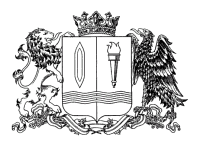 Ивановская областьФурмановский муниципальный районСОВЕТ ФУРМАНОВСКОГО ГОРОДСКОГО ПОСЕЛЕНИЯЧетвертого созываРЕШЕНИЕот 25 апреля 2024                                                                                            № 11О внесении изменений в решение Совета Фурмановского городского поселения от 21.11.2013 №44 «Об утверждении положения о муниципальном дорожном фонде Фурмановского городского поселения» В соответствии с ч. 5 ст.179.4 Бюджетного кодекса Российской Федерации, Постановлением Правительства Ивановской области от 16.02.2012 № 45-п «Об утверждении Порядка формирования и использования бюджетных ассигнований дорожного фонда Ивановской области» в целях уточнения источников формирования дорожного фонда Фурмановского городского поселения и направлений расходования бюджетных ассигнований дорожного фонда Фурмановского городского поселения Совет Фурмановского городского поселенияРЕШИЛ:1. Внести следующие изменения в Решение Совета Фурмановского городского поселения от 21.11.2013 №44 «Об утверждении положения о муниципальном дорожном фонде Фурмановского городского поселения» (далее - Решение):1.1. пункт 3 раздела II Приложения к Решению изложить в новой редакции: «3. Объем бюджетных ассигнований Дорожного фонда утверждается решением о бюджете Фурмановского городского поселения на очередной финансовый год и плановый период в размере не менее прогнозируемого объема доходов бюджета Фурмановского городского поселения, установленных решением Совета Фурмановского городского поселения, от: 1) акцизов на автомобильный бензин, прямогонный бензин, дизельное топливо, моторные масла для дизельных и (или) карбюраторных (инжекторных) двигателей, производимые на территории Российской Федерации, подлежащих зачислению в бюджет Фурмановского муниципального района; 2) доходов бюджета Фурмановского городского поселения от транспортного налога (если законом Ивановской области установлены единые нормативы отчислений от транспортного налога в местные бюджеты); 3) доходов бюджета Фурмановского городского поселения от платы в счет возмещения вреда, причиняемого автомобильным дорогам местного значения тяжеловесными транспортными средствами; 4) доходов бюджета Фурмановского городского поселения от штрафов за нарушение правил движения тяжеловесного и (или) крупногабаритного транспортного средства; 5) иных поступлений в бюджет Фурмановского городского поселения: - налога на доходы физических лиц, зачисляемого в бюджет Фурмановского городского поселения, в размере 10%; - безвозмездных поступлений от физических и юридических лиц, в том числе добровольных пожертвований, на цели, установленные пунктом 2 настоящего решения; - денежных средств, поступающих от уплаты неустоек (штрафов, пеней), а также от возмещения убытков муниципального заказчика, взысканных в установленном порядке в связи с нарушением исполнителем (подрядчиком) условий муниципального контракта или иных договоров, финансируемых за счет средств дорожного фонда Фурмановского городского поселения, или в связи с уклонением от заключения таких контрактов или иных договоров; - денежных средств, внесенных участником конкурса или аукциона, проводимых в целях заключения муниципального контракта, финансируемого за счет средств дорожного фонда Фурмановского городского поселения, в качестве обеспечения заявки на участие в таком конкурсе или аукционе в случае уклонения участника конкурса или аукциона от заключения такого контракта и в иных случаях, установленных законодательством Российской Федерации; - государственной пошлины за выдачу органом местного самоуправления муниципального района специального разрешения на движение по автомобильной дороге транспортного средства, осуществляющего перевозки опасных, тяжеловесных и (или) крупногабаритных грузов; - субсидий и иных межбюджетных трансфертов из бюджета Ивановской области местным бюджетам на строительство (реконструкцию), капитальный ремонт и ремонт автомобильных дорог общего пользования местного значения; - субсидий и иных межбюджетных трансфертов из бюджета Ивановской области бюджетам муниципальных образований на финансовое обеспечение дорожной деятельности на автомобильных дорогах общего пользования местного значения; - иных межбюджетных трансфертов из бюджета Ивановской области бюджетам муниципальных образований на приведение в нормативное состояние, развитие и увеличение пропускной способности сети автомобильных дорог общего пользования местного значения; - субсидий и иных межбюджетных трансфертов из бюджета Ивановской области бюджетам муниципальных образований на строительство и реконструкцию автомобильных дорог общего пользования местного значения;- субсидий из бюджета Ивановской области бюджетам муниципальных образований на приведение в нормативное состояние автомобильных дорог и искусственных дорожных сооружений на автомобильных дорогах общего пользования местного значения.»;1.2. пункт 7 раздела II Приложения к Решению дополнить подпунктом «ж» следующего содержания:«ж) предоставление бюджетным учреждениям субсидий на иные цели.».2. Настоящее решение вступает в силу с момента подписания и распространяет свое действие на правоотношения, возникшие с 01.01.2024.3. Опубликовать настоящее решение в официальном источнике опубликования муниципальных правовых актов и иной официальной информации Совета Фурмановского городского поселения «Городской вестник» и разместить на официальном сайте администрации Фурмановского муниципального района (www.furmanov.su) в сети «Интернет».Глава Фурмановского городского поселенияТ.Н.Смирнова